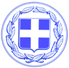                       Κως, 24 Νοεμβρίου 2017ΔΕΛΤΙΟ ΤΥΠΟΥΘΕΜΑ : “Νέα έργα, συνολικού ύψους 1,4 εκ. ευρώ, ξεκινούν το 2018 σε Τιγκάκι, Ζηπάρι και Ζια.”Η Νέα Δημοτική Αρχή κάνει πράξη την αποκέντρωση.Με έργα και πράξεις και όχι με λόγια.Με πρόταση του Τοπικού Συμβουλίου της Δημοτικής Κοινότητας Ασφενδιού, μέσα στο 2018, εντάχθηκαν στο τεχνικό πρόγραμμα και θα ξεκινήσουν έργα, συνολικού προϋπολογισμού 1,4 εκ. ευρώ, σε Τιγκάκι, Ζηπάρι και Ζιά.Έργα που στη μεγάλη τους πλειοψηφία χρηματοδοτούνται από ίδιους πόρους του Δήμου Κω.Συγκεκριμένα, πρόκειται για τα εξής έργα:-Η πλακόστρωση και ανάπλαση του δρόμου από το κοιμητήριο Αγίου Νικολάου στο Λαγούδι έως τη Ζια.-Η ασφαλτόστρωση της παραλιακής οδού στο Τιγκάκι.-Οι πλακοστρώσεις και η εγκατάσταση ηλεκτροφωτισμού κεντρικών δρόμων στο Ζηπάρι (Πρόκειται για τις οδούς Κωνσταντινουπόλεως, Μπουμπουλίνας, Ολυμπίας και Μυκηνών).-Η πλακόστρωση και ανάπλαση του δρόμου από την Ευαγγελίστρια έως τη Ζια.-Η διάνοιξη και ασφαλτόστρωση του δρόμου προς Μινιέρα (από την επαρχιακή οδό έως το δρόμο για τον Προφήτη Ηλία).Παράλληλα το 2018 θα ξεκινήσει ένα ακόμα μεγάλο έργο υπερτοπικής σημασίας, όπως είναι η ολική ανακατασκευή και ανάπλαση του δρόμου από Τιγκάκι προς Μαρμάρι που περιλαμβάνει ασφαλτόστρωση και κατασκευή πεζόδρομου και ποδηλατόδρομου.Επίσης το 2018, τους πρώτους μήνες, ολοκληρώνεται η μελέτη για την κατασκευή εξεδρών στις παραλίες στο Τιγκάκι και Μαρμάρι και θα ακολουθήσει η δημοπράτηση του έργου.Ολοκληρώνονται επίσης έργα που ξεκίνησαν το 2017 και βρίσκονται ήδη σε εξέλιξη, όπως η κατασκευή πεζοδρομίων και η εγκατάσταση ηλεκτροφωτισμού στο Τιγκάκι, η ανάπλαση και ο ηλεκτροφωτισμός οδών στο Ζηπάρι (στα οικοδομικά τετράγωνα 67, 75 και 76) η πλακόστρωση του δρόμου από την εκκλησία Ασωμάτου έως τον επαρχιακό και η επίστρωση και επισκευή παλαιών δρόμων στην Ευαγγελίστρια.Γραφείο Τύπου Δήμου Κω